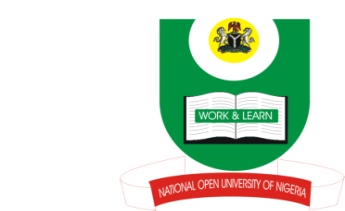 NATIONAL OPEN UNIVERSITY OF NIGERIA14-16 AHMADU BELLO WAY, VICTORIA ISLAND, LAGOSSCHOOL OF ARTS AND SOCIAL SCIENCESJUNE/JULY 2013 EXAMINATIONCOURSE CODE:  	ISL339COURSE TITLE:    	ISLAMIC FAMILY LAW                                                                   TIME ALLOWED: 	2HRSINSTRUCTIONS: 	 ANSWER ONLY THREE QUESTIONS IN ALLAnalyze the preliminaries of marriage and discuss the requirements of marriage.  (23Marks) Evaluate and criticize the wisdom behind the prohibited degrees of marriage. (23Marks)Do you believe that Muslims should engage in marriage with Christian ladies in our contemporary Nigerian society? Give reasons for your answer. (23 Marks)Evaluate the role of a husband as the protector and maintainer (Qawwām) of the house. (23 Marks)Family planning and birth control is a controversial issue in Islam. Discuss. (23 Marks)